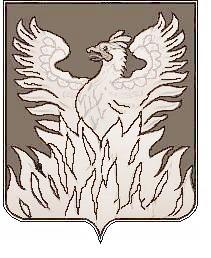 Администрациягородского поселения ВоскресенскВоскресенского муниципального районаМосковской областиП О С Т А Н О В Л Е Н И Е                                             от___04.06.2012_____№_____218____О внесении дополнений в постановление   администрации городского поселения  Воскресенскот 30.03.2012г. №112 «Об организации весенне-летнейторговли на территории городского поселенияВоскресенск в 2012 году».                В связи  с  дополнительным размещением летних кафе:                                        Внести в приложение № 3 «Схема размещения открытых летних кафе на территории г. Воскресенска на весеннее-летний период 2012 года» к   постановлению  администрации городского поселения Воскресенск  от 30.03.2012г. №112 «Об организации весеннее – летней торговли на территории городского поселения Воскресенск в 2012 году» следующее дополнение: таблицу «Схема размещения открытых летних  размещения  открытых летних кафе  на территории г. Воскресенска на весеннее     – летний период 2012 года  дополнить  строкой:Начальнику управления по общим и организационным вопросам (Николаева М.А.)    опубликовать настоящее постановление  в газете «Наше слово».Контроль за выполнением  распоряжения возложить на заместителя  главы администрации городского поселения Воскресенск Сизова И.ИПервый заместитель главы администрациигородского поселения Воскресенск                                                              		В.В. Болдин21. ул. Кагана, 9  Территория около кафе ООО «Релакс»